ПРОЄКТ1. Назва проєкту (не більше 15 слів):Заміна системи дзвінків у школі.2. ПІБ автора/авторки або команди авторів проєкту:Донік Аліна.3. Сума коштів на реалізацію проєкту (вказується після заповнення таблиці у п.12):37 000 грн. 4. Тематика проєкту:Покращення організації освітнього процесу.5. Місце реалізації проєкту (адреса, територія навчального закладу, приміщення, кабінет):м. Рівне, вул. О. Теліги, 27-А.6. Мета та цілі проєкту (не більше 50 слів ):
Мета: замінити систему дзвінків у школі на сучасну з функцією встановлення мелодії.Цілі: - закупити та встановити нову систему дзвінків;- обрати мелодії звукового сигналу.7. Потреби яких учнів задовольняє проєкт (основні групи учнів, які зможуть користуватися результатами проєкту, як ними буде використовуватись проєкт, які зміни відбудуться завдяки користуванню результатами реалізованого проєкту):
Результатами проєкту зможуть користуватися учні 1-11 класів, адже дзвінок (звуковий сигнал, що сповіщає про початок/закінчення уроку) є невід’ємною частиною очвітнього процесу.8. Часові рамки впровадження проєкту (скільки часу потрібно для реалізації):1 місяць.9. Опис ідеї проєкту(проблема, на вирішення якої він спрямований; запропоновані рішення; пояснення, чому саме це завдання повинно бути реалізоване і яким чином його реалізація вплине на подальше життя навчального закладу. не більше 500 символів):Проєкт спрямований на вирішення проблеми нечіткого звукового сигналу в певних приміщеннях школи, що суттєво впливає на організацію освітнього процесу. Завдяки встановленню нової системи дзвінків ця проблема буде вирішена: учні у будь-якому приміщенні чутимуть сигнал, що допомагатиме їм вчасно приходити на урок. Встановлення певної мелодії та можливість її заміни (наприклад, з нагоди свята) вплине на загальну атмосферу та ритм життя закладу.10. Очікувані результати від реалізації проєкту:Встановлення сучасної системи дзвінків.11. Коментар/Додатки до ідеї проєкту (за потреби):12. Орієнтовна вартість (кошторис) проєкту (всі складові проєкту та їх орієнтовна вартість)13. Чи потребує проєкт додаткових коштів на утримання об’єкта, що є результатом реалізації проєкту (наприклад, витрати на прибирання, електроенергію, водопостачання, поточний ремонт, технічне обслуговування)?Так.Короткий опис та оцінка суми річних витрат:Витрати на технічне обслуговування при потребі.14. Додатки (фотографії, малюнки, схеми, описи, графічні зображення, додаткові пояснення тощо), вказати перелік: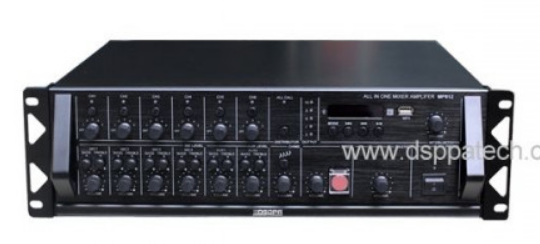 Додаток 1. Підсилювач трансляційний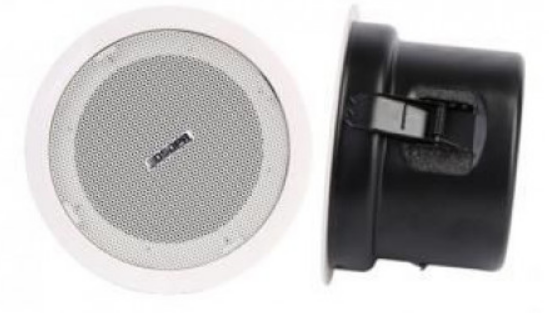 Додаток 2. Гучномовець трансляційний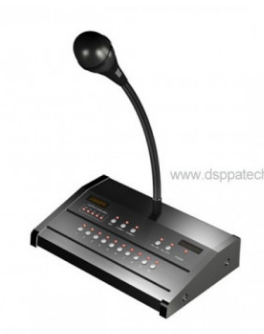 Додаток 3. Мікрофон для трансляційних систем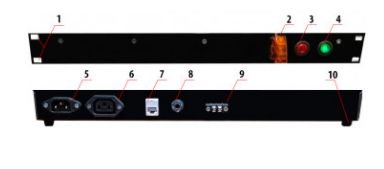 Додаток 4. Система керування музичними дзвінкамиНомер та назва навчального закладуРівненська загальноосвітня школа І-ІІІ ступенів № 20 Рівненської міської радиІдентифікаційний номер проєкту2№пор.НайменуваннявитратОдиницявимірюванняКількість,од.Вартість заодиницю,грнВсього,грн1Підсилювач трансляційнийшт.112000120002Гучномовець трансляційнийшт.880064003Мікрофон для трансляційних системшт.1630063004Система керування музичними дзвінкамишт.1730073005Роботи з встановлення системи--50005000ВсьогоВсьогоВсьогоВсьогоВсього37000